ПРОЕКТ        «УТВЕРЖДЕНО»             ПОСТАНОВЛЕНИЕМ СОВЕТАЛЕНИНГРАДСКОГО ОБЛАСТНОГО          ОТДЕЛЕНИЯ ВДПО № __ от «__» декабря  2020 г. ОБЩЕРОССИЙСКАЯ ОБЩЕСТВЕННАЯ ОРГАНИЗАЦИЯ«ВСЕРОССИЙСКОЕ ДОБРОВОЛЬНОЕ ПОЖАРНОЕ ОБЩЕСТВО»ЛЕНИНГРАДСКОЕ ОБЛАСТНОЕ ОТДЕЛЕНИЕКОМПЛЕКСНЫЙ ПЛАНосновных мероприятий на 2021 годЛенинградская область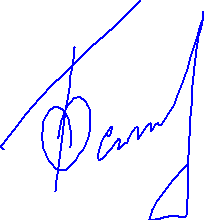 Председатель совета												С.В. БахтинИСПОЛЬЗУЕМЫЕ СОКРАЩЕНИЯ:ВДПО – Всероссийское добровольное пожарное общество,ВДПО ЛО – Ленинградское областное отделение ВДПО,ДПО – добровольная пожарная охрана,КРК – контрольно-ревизионная комиссия,ОМСУ – органы местного самоуправления,ППД – производственно-предпринимательская деятельность,СОД – социально-ориентированная деятельность,УМЦ – учебно-методический центр Ленинградского областного отделения ВДПО,ХС – хозяйствующий субъект Ленинградского областного отделения ПО – пожарная охранаФППС ЛО – Ленинградское областное отделение Федерации пожарно-спасательных видов спорта РФ№ п/пНаименование мероприятияСрок (период) исполненияОтветственное лицо, исполнителиОрганизационное, информационно-методическое обеспечение деятельностиОрганизационное, информационно-методическое обеспечение деятельностиОрганизационное, информационно-методическое обеспечение деятельностиОрганизационное, информационно-методическое обеспечение деятельности1.1.Обеспечить подготовку и проведение заседаний совета регионального отделения апрель, декабрьпредседатель совета, члены совета, аппарат управления отделения1.2.Организовать и провести комплекс мероприятий по подготовке и участию в работе XVI очередного Съезда ВДПО (по отдельному плану).декабрь 2020, январь 2021.председатель совета, члены совета, аппарат управления отделения1.3.Организовать и провести внеочередную конференцию ВДПО ЛОянварьпредседатель совета, члены совета, аппарат управления отделения1.4.Организовать и провести совместные мероприятия, определенные действующими межведомственными планами, соглашениями о взаимодействии с общественными объединениями, территориальными органами федеральных органов исполнительной власти, органами государственной власти и управления Ленинградской областив течение годапредседатель совета, члены совета аппарат управления отделения1.5.Принять участие в организации и развитии деятельности СПК в сфере обеспечения безопасности в ЧС на территории Ленинградской области. в течение годапервый заместитель председателя совета,директор ЦОК, члены совета регионального отделения1.6.Организовать и провести учебно-методические сборы председателей и членов советов местных отделений с участием партнёров, представителей иных заинтересованных сторонежеквартальнозаместитель председателя совета, члены совета регионального отделения, аппарат управления отделения 1.7.Организовать и провести обучающие семинары, в т.ч. с использованием системы дистанционного обучения, для руководства и работников ВДПО ЛО.в течение годазаместитель председателя совета, начальник УМЦ ВДПО ЛО, аппарат управления отделения, председатели советов местных отделений 1.8.Организовать и провести селекторные совещания, в т.ч. тематические (по вопросам оперативной обстановки, работе в пожароопасный период, результатам конкурсов в системе ВДПО, результатам работы КРК ВДПО ЛО, обучающие и др.).в течение годазаместитель председателя совета, аппарат управления отделения, председатели советов местных отделений1.9.Организовать и провести заслушивание председателей советов местных отделений в течение годапредседатель совета, члены совета регионального отделения1.10.Развивать взаимодействие с органами государственной власти, органами местного самоуправления, учреждениями и (или) организациям в части организации добровольческой деятельности в порядке, утвержденном Постановлением Правительства Российской Федерации от 28.11.2018 № 1425.в течение годазаместитель председателя совета,члены совета регионального отделения,председатели советов местных отделений 1.11.Принять меры по реализации основных направлений развития добровольчества в сфере предупреждения и ликвидации последствий чрезвычайных ситуаций, определенных Концепцией развития добровольчества в Российской Федерации до 2025 года, утвержденной распоряжением Правительства Российской Федерации от 27.12.2018 № 2950-р. Добиться решения вопроса об аттестации территориальными комиссиями профессиональных АСФ, созданных общественными объединениями.в течение годазаместитель председателя совета,члены совета регионального отделения,1.12.Принять участие в организации и проведении мероприятий по профилактике пожаров, уделив особое внимание работе:- в весенне-летний пожароопасный период в садоводческих товариществах и дачных поселках;- на объектах отдыха и оздоровления детей;- подготовке образовательных учреждений к новому учебному году. Совместно с Главным управлением МЧС России по Ленинградской области и Правительством Ленинградской области организовать и провести «Месячник пожарной безопасности» в образовательных организациях; - при подготовке к осенне-зимнему пожароопасному периоду при работе с населением в сельских населенных пунктах в рамках операции «Жилище», «Безопасный отопительный сезон» и др. с проверкой состояния печного отопления, дымоходов и вентиляционных каналов в жилых домах. Проведение разъяснительной работы с населением, оказание помощи в устранении недостатков; - с социально незащищенными группами населения, пенсионерами и инвалидами, многодетными и неблагополучными семьями. Установка пожарных извещателей (по согласованию) в местах их проживания;- во время массовых мероприятий с населением, особенно с  детьми (праздничные мероприятия, единые дни голосования и др.).в течение годапервый заместитель председателя совета,заместитель председателя совета,главный бухгалтер, начальник отдела СОД, председатели советов местных отделений1.13.Организовать участие в мероприятиях, посвященных: 372-летию со дня образования пожарной охраны России (30 апреля), Празднику Труда и Весны (1 мая),Дню Победы (9 мая) Международному Дню защиты детей (1 июня), Дню России (12 июня),  Дню памяти и скорби (22 июня), Дню Знаний (1 сентября), Празднику иконы Божьей Матери «Неопалимая Купина» (17 сентября), Дню гражданской обороны МЧС России (4 октября), Дню народного единства (4 ноября), Международному дню добровольцев (волонтеров), Дню спасателя (27 декабря), Новому году и Рождеству Христову (до 31 декабря). в течение годазаместитель председателя совета,члены совета регионального отделения,начальник отдела СОД,председатели советов местных отделений1.14.Принять участие в работе Общественного совета Главного управления МЧС России по ЛОв течение годапредседатель совета, члены совета регионального отделения1.15.Совместно с территориальными органами Главного управления МЧС России, комитетом общего и профессионального образования Ленинградской области и структурами ОМСУ, отвечающими за образовательную деятельность на территории муниципального района, организовать и провести всероссийские открытые уроки по «Основам безопасности жизнедеятельности» в образовательных организациях, приуроченные ко  Дню пожарной охраны, ко Дню знаний, ко Дню гражданской обороны и ко Дню спасателя.в течение годазаместитель председателя совета,члены совета регионального отделения,председатели советов местных отделений 1.16.Организовать и провести комплекс мероприятий к 15-летию Ленинградского областного отделения ВДПО (по отдельному плану). майпервый заместитель председателя совета, заместитель председателя совета, начальник отдела СОД1.17.Провести работу по привлечению бюджетных средств, средств региональных целевых программ и программ государственной поддержки общественных организаций в области пожарной безопасности, социальных, образовательных и иных проектов для финансирования мероприятий ВДПО. Организовать участие местных отделений ВДПО ЛО в конкурсах среди НКО на получение государственной поддержки для реализации уставных задач и обеспечения деятельности подразделений добровольной пожарной охраны, созданных при участии ВДПО.в течение годазаместитель председателя совета,начальник отдела СОД,начальник УМЦ ВДПО ЛО, председатели советов местных отделений 1.18.Обобщить материалы проверок региональных (на основе обзора ЦКРК) и местных отделений ВДПО ЛО территориальными органами Министерства юстиции Российской Федерации, подготовить и направить в местные отделения соответствующий обзор.первый кварталпредседатель КРК 1.19.Подготовить и направить в Управление Юстиции по Ленинградской области Министерства юстиции Российской Федерации соответствующую отчётную информацию, а также сведения о продолжении деятельности ВДПО ЛО и его структурных подразделений.мартпервый заместитель председателя совета,юрисконсульт, председатели советов местных отделений, директора ОУ, директора хозяйствующих субъектов1.20.Принять участие в работе круглых столов, заседаний и слушаний комиссий Общественной палаты Ленинградской областив течение годапредседатель совета, член совета Никулин А.В.,начальник отдела СОД1.21.Организовать и провести в рамках Международного дня добровольцев мероприятия с привлечением средств массовой информации.декабрьначальник отдела СОД, председатели советов местных отделений1.22.Организовать сбор, обобщение и анализ основных показателей деятельности местных отделений ВДПО ЛО за 2020 год. Определить рейтинг (ранжирование) местных отделений ВДПО ЛО по итогам работы в 2020 году. Подготовить и направить на места обзоры по направлениям деятельности ВДПО.апрельпервый заместитель председателя совета,заместитель председателя совета,главный бухгалтер, начальник отдела СОД, председатель КРК 1.23.Подготовить и подписать в торжественной обстановке Соглашения о сотрудничестве с:Санкт-Петербургским университетом ГПС МЧС России,Советом ветеранов Главного управления МЧС России по Ленинградской области, комитетом правопорядка и безопасности (ГКУ Леноблпожспас), комитетом общего и профессионального образования (Центр «Ладога»).первый кварталпредседатель совета, заместитель председателя совета, юрисконсульт 1.24.Организовать участие местных отделений  и ОУ ДПК в конкурсах среди НКО на получение государственной поддержки для реализации уставных задач и обеспечения деятельности подразделений добровольной пожарной охраны, созданных при участии ВДПО.в течение годазаместитель председателя совета, юрисконсульт, председатели советов местных отделений, директоры ОУ.1.25.Принять участие в мероприятиях местных отделенийв течение годачлены совета регионального отделения 1.26.Оформлять и сдавать отчетность в ЦА ВДПО по утвержденным формам и в установленные сроки.в течение годапервый заместитель председателя совета, заместитель председателя совета,начальник отдела СОД, главный бухгалтер, начальник отдела пожарной охраны1.27.Актуализировать документы по внутриорганизационной деятельности.в течение годазаместитель председателя совета,помощник председателя совета1.28.Организовать подготовку документов для передачи в архивпервое полугодиепомощник председателя совета1.29.Обеспечить контроль проведения очередных общих собраний членов ВДПО в местных отделениях, в связи с истечением полномочий коллегиальных органов управления и контрольно-ревизионных органов. по отдельному графикузаместитель председателя совета1.30.Подготовить и подписать в торжественной обстановке Положение об общественном движении «Юных Пожарный» в Ленинградской области.первый кварталзаместитель председателя совета,член совета Никулин А.В., начальник отдела СОД1.31.Организовать взаимодействие с Общественным советом Главного управления МЧС России по Ленинградской области для поддержки семей погибших сотрудников (работников) пожарной охраныв течение годапервый заместитель председателя совета, начальник отдела СОД1.32.В рамках Соглашения о сотрудничестве с Советом ветеранов при Главном управлении МЧС России по Ленинградской области организовать поддержку ветеранов пожарной охраныв течение годапервый заместитель председателя совета, начальник отдела СОДОбразовательная деятельностьОбразовательная деятельностьОбразовательная деятельностьОбразовательная деятельность2.1.В целях реализации требований Федерального закона от 6 мая 2011 г. № 100-ФЗ «О добровольной пожарной охране» и во исполнение соглашений о взаимодействии организовать обучение добровольных пожарных на базе регионального, местных отделений ВДПО, пожарных частей МПСГв течение годазаместитель председателя совета,преподаватель ВДПО ЛО,члены совета регионального отделения, председатели советов местных отделений, директора ОУ. 2.2.Совместно с Главным управлением МЧС России по Ленинградской области и комитетом правопорядка и безопасности Правительства ЛО организовать и провести учебно-методический сбор и обучающие семинары со старостами сельских поселений Ленинградской областив течение годапредседатель совета, аппарат управления отделения 2.3.Совместно с Главным управлением МЧС России по Ленинградской области и комитетом правопорядка и безопасности Правительства ЛО организовать и провести учебно-методический сбор  с заместителями глав администраций по безопасности муниципальных районов Ленинградской области и обучающие семинары с руководителями ОМСУв течение годапредседатель совета,аппарат управления отделения 2.4.В рамках заключенного Соглашения о сотрудничестве с РПЦ организовать обучение и инструктажи священнослужителей мерам пожарной безопасности в рамках пожарно-технического минимума, оказать поддержку в организации формирований ДПО на объектах РПЦв течение годазаместитель председателя совета,члены совета регионального отделения, начальник отдела ПО ВДПО ЛО, преподаватель 2.5.Совместно с комитетом общего и профессионального образования, комитетом правопорядка и безопасности Правительства ЛО, Главным управлением МЧС России по ЛО принять участие в организации и проведении Всероссийских открытых уроков по «Основам безопасности жизнедеятельности» в образовательных организациях, приуроченные ко Дню пожарной охраны, Дню знаний, Дню гражданской обороны и Дню спасателяв течение годапредседатель совета,преподаватель,члены совета регионального отделения,председатели советов местных отделений 2.6.Реализовать проект создания учебно-методического центра ВДПО ЛО.первое полугодиепервый заместитель председателя совета, заместитель председателя совета,начальник УМЦ, преподаватель ВДПО ЛО,члены совета регионального отделения,   2.7.В рамках деятельности УМЦ ВДПО ЛО расширить перечень используемых программ дополнительного профессионального образования с учетом  подключения к системе учёта в образовательной деятельности – реестру ФИС ФИРДО.первое полугодиепервый заместитель председателя совета, начальник УМЦ, преподаватель ВДПО ЛО2.8.Организовать дистанционное обучение в объеме имеющихся образовательных программ, обмен образовательным продуктом и их монетизацию в рамках региональных отделений ВДПО СЗФО.первое полугодиепервый заместитель председателя совета, начальник УМЦ, преподаватель ВДПО ЛО2.9.Организовать порядок взаимодействия между ВДПО ЛО и ЦОК Ленинградской области.первый заместитель председателя совета, заместитель председателя совета.Пожарно-спасательный спортПожарно-спасательный спортПожарно-спасательный спортПожарно-спасательный спорт3.1.Организовать совместную работу в рамках  Соглашения о сотрудничестве с Региональным отделением Общероссийской общественной организации «Федерация пожарно-спасательного спорта России» по Ленинградской областив течение годапервый заместитель председателя совета,член совета Дудонов Ю.А. 3.2.Организовать и провести заслушивание председателей и членов советов местных отделений, имеющих отрицательную динамику показателей деятельности в области спортивно-массовой работыапрель, ноябрьпервый заместитель председателя совета,член совета  Дудонов Ю.А. 3.3.Принять участие в подготовке и проведении Всероссийских соревнований на Кубок ЦС ВДПО по пожарно-спасательному спорту с участием сборных команд юношей и девушек региональных отделений ВДПО 1-4 марта,г. Воткинск (Удмуртская Республика)первый заместитель председателя совета, член совета Дудонов Ю.А., главный бухгалтер 3.4.Совместно с Главным управлением МЧС России по ЛО,  РО ФППС ЛО обеспечить подготовку и участие в межрегиональных соревнованиях по пожарно-спасательному спорту   сборной команды юношей и девушек регионального отделения ВДПОмай - июнь27 июня – 2 июля,г. Череповецпервый заместитель председателя совета, член совета Дудонов Ю.А., главный бухгалтер 3.5.Организовать подготовку и принять участие в проведении Первенства России на Кубок ВДПО по пожарно-спасательному спорту с участием сборных команд юношей и девушек региональных отделений ВДПО22-27 июля,г. Екатеринбургпервый заместитель председателя совета, член совета Дудонов Ю.А., главный бухгалтер 3.6.Организовать участие сборной команды ВДПО ЛО в XXI международных зимних соревнованиях среди юношей и девушек по пожарно-спасательному спорту «Рождественские старты».декабрь,г. Санкт-Петербургпервый заместитель председателя совета, член совета Дудонов Ю.А., главный бухгалтер 3.7.Провести анализ состояния спортивно-массовой работы в местных отделениях.февральчлен совета Дудонов Ю.А. 3.8.Разработать рекомендации  по организации спортивно – массовой работы местным отделениеммартчлен совета Дудонов Ю.А. 3.9.Разработать критерии оценки эффективности деятельности местного отделения   в области организации  спортивно – массовой работымартчлен совета Дудонов Ю.А. 3.10Совместно с ФППС ЛО разработать план развития пожарно-спасательных видов спорта для детей и юношества на базе общественного движения «Юный пожарный» ЛО.первый кварталзаместитель председателя совета,член совета Дудонов Ю.А., член совета Никулин А.В.Коллективно-творческие и организационно-массовые (профилактические) мероприятияКоллективно-творческие и организационно-массовые (профилактические) мероприятияКоллективно-творческие и организационно-массовые (профилактические) мероприятияКоллективно-творческие и организационно-массовые (профилактические) мероприятия4.1.Совместно с Главным управлением МЧС России по Ленинградской области оказать помощь в разработке и издании совместного Приказа комитета общего и профессионального образования ЛО и комитета правопорядка и безопасности ЛО «Об утверждении Положения о Ленинградском областном отделении детско-юношеского общественного движения «Юный пожарный».первый кварталзаместитель председателя совета, начальник отдела СОД, инструктор отдела СОД член совета Никулин А.В.4.2.Принять участие в разработке Правительством Ленинградской области плана развития Движения «Юный пожарный» на территории Ленинградской области на 2021 год и плановый период 2023 года, синхронизировав мероприятия областного, межрегионального и общероссийского масштабов.декабрь 2020 – январь 2021.заместитель председателя совета, начальник отдела СОД, инструктор отдела СОД член совета Никулин А.В.4.3.Совместно с комитетом общего и профессионального образования ЛО, комитетом правопорядка и безопасности ЛО и Главным управлением МЧС России по Ленинградской области организовать и провести муниципальный, региональный и межрегиональный этап V-го Всероссийского смотра-конкурса дружин юных пожарных «Лучшая дружина юных пожарных России» региональный этап: январь-мартмежрегиональный этап:апрель-майВсероссийский этап: сентябрь-декабрьначальник отдела СОД, инструктор отдела СОД,член совета Никулин А.В., члены совета регионального отделения,председатели советов местных отделений 4.4.Провести межрегиональный этап Всероссийского смотра-конкурса дружин юных пожарных «Лучшая дружина юных пожарных России» в заочной форме на базе Калининградского областного отделения ВДПОапрель-майначальник отдела СОД, председатели советов региональных отделений ВДПО в СЗФО, полномочный представитель Председателя ЦС ВДПО в СЗФО4.5.Совместно с комитетом общего и профессионального образования ЛО, комитетом правопорядка и безопасности ЛО и Главным управлением МЧС России по Ленинградской области организовать и провести ХVII Всероссийский конкурс детско-юношеского творчества по пожарной безопасности «Неопалимая купина».муниципальный этап – март, региональный этап – апрель – май,Всероссийский этап: июнь - ноябрьначальник отдела СОД,инструктор отдела СОД,члены совета регионального отделения,председатели советов местных отделений 4.6.Оказать содействие Главному управлению  МЧС России по Ленинградской области в проведении регионального этапа V Всероссийского героико-патриотического фестиваля детского и юношеского творчества «Звезда спасения»».март - апрель (по согласованию)заместитель председателя совета, инструктор СОД, начальник отдела СОД,члены совета регионального отделения,председатели советов местных отделений 4.7.Совместно с Главным управлением  МЧС России по Ленинградской области,  Комитетом правопорядка и безопасности ЛО принять участие в проведение единого дня безопасности по предупреждению правонарушений, связанных с пожарами, среди несовершеннолетних,  совместно с  сотрудниками районных отделов  МВД России,  органами прокуратуры и комиссией по делам несовершеннолетнихпо отдельному плану, согласованному с КДНмарт, ноябрьзаместитель председателя совета,начальник отдела СОД, члены совета регионального отделения,председатели советов местных отделений 4.8.Совместно с Главным управлением  МЧС России по Ленинградской области, комитетом общего и профессионального образования ЛО и комитетом правопорядка и безопасности ЛО, по окончании регионального этапа Всероссийского конкурса «Неопалимая купина», организовать передвижную выставку детского творчества на противопожарную тематикумай-декабрьначальник отдела СОД,члены совета регионального отделения,председатели советов местных отделений 4.9.Оказать содействие в организации и проведении регионального, межрегионального и Всероссийского этапов Олимпиады школьников по предмету ОБЖ.январь-февральначальник отдела СОД, инструктор отдела СОД,председатели советов местных отделений4.10.При поддержке МЧС России организовать и провести совместно с Главным управлением МЧС России по ЛО региональный этап Всероссийского   конкурса на лучшую организацию профильной смены «Юный пожарный» в детских летних оздоровительных учреждениях.региональный этап – июнь-августвсероссийский этап – октябрь  начальник отдела СОД,инструктор отдела СОД,председатели советов местных отделений 4.11.При поддержке МЧС России организовать и провести Всероссийский конкурс авторского творчества «Человек доброй воли».Региональный этап: январь-апрельВсероссийский этап: май-июньначальник отдела СОД,инструктор отдела СОД,председатели советов местных отделений4.12.Оказать содействие Главному управлению МЧС России по Ленинградской области в проведении Всероссийского героико-патриотического фестиваля детско-юношеского творчества «Звезда спасения» в рамках Года памяти и славы.в течение года(по согласованию)начальник отдела СОД,инструктор отдела СОД, члены совета регионального отделения,председатели советов местных отделений4.13.Совместно с советом ветеранов СПб Университета ГПС МЧС России, советом ветеранов Главного управления МЧС России по ЛО принять участие в торжественном открытии памятного знака курсантам и преподавателям курсов пожарных техников, воевавших в составе 20-й дивизии НКВД и погибших на «Невском пятачке».апрель-майначальник отдела СОД,инструктор отдела СОД, члены совета регионального отделения,председатели советов местных отделений 4.14.Организация детского праздника с приглашением СМИ, не менее чем в одном из дошкольных учреждений каждого муниципального района, посвященного Дню добровольцадекабрьначальник отдела СОД,инструктор отдела СОД, председатели советов местных отделений4.15.Организация акции помощи ветеранам пожарной охраны, ВДПО проживающим на территории района. Освещения мероприятий в СМИ.Развитие детской инициативы по оказанию помощи нуждающимся в их заботе и внимании престарелым и одиноким людям, ветеранам пожарной охраны и ВДПО.январь-майначальник отдела СОД,инструктор отдела СОД,председатели советов местных отделений 4.16.Принять участие во Всероссийский конкурс ВДПО "Лучший агитационный ролик на тему пожарной безопасности".по отдельному плануначальник отдела СОД,инструктор отдела СОД4.17.Организовать ежемесячный мониторинг проведения конкурсов на получение субсидий и грантов из бюджета Правительства ЛО и ОМСУ на поддержку СОНКО и общественных объединений пожарной охраны, отражая результаты деятельности регионального и местных отделений на сайте.в течение годаинструктор отдела СОД4.18.Организовать работу по участию в конкурсах на получение субсидий и грантов из бюджета Правительства ЛО и ОМСУ на поддержку СОНКО и общественных объединений пожарной охраны.в течение годазаместитель председателя совета,начальник отдела СОД, инструктор отдела СОД,председатели советов местных отделений. 4.19.Оказать поддержку Главному управлению МЧС России по Ленинградской области и принять непосредственное участие в комплексе спортивно-массовых мероприятий на первенство территориального пожарно-спасательного гарнизона Ленинградской области.ежемесячно, по согласованному плану.первый заместитель председателясовета, начальник отдела СОД,начальник отдела пожарной охраны, инструктор отдела СОД4.20.Совместно с Центром «Ладога» принять участие в уроках (в формате ВКС) с участниками движения «Юный пожарный» по согласованному плану.заместитель председателя совета, начальник отдела СОД, инструктор отдела СОД, член совета Никулин А.В.Работа со СМИРабота со СМИРабота со СМИРабота со СМИ5.1.Участие в проведении «круглых столов»,  семинаров, иных мероприятий для журналистов по освещению в средствах массовой информации   вопросов обеспечения пожарной безопасности  в Ленинградской областипо плану работы со СМИ ГУ МЧС России по Ленинградской областиначальник отдела СОД,члены совета регионального отделения,председатели советов местных отделений 5.2.Организовать и провести в режиме видеоконференции семинар для работников, отвечающих за информационную работу в местных отделениях, «ВДПО и СМИ: основы взаимодействия. Практические советы».май-июньначальник отдела СОД,инструктор отдела СОД, председатели советов местных отделений5.3.Организовать разработку и использование официальных логотипов празднования 15-ти летия ВДПО ЛО на сайтах регионального и местных отделений и  для оформления презентаций, мероприятий, печатной и сувенирной продукции.февральначальник отдела СОД,инструктор отдела СОД, председатели советов местных отделений 5.4.Организовать изучение методических рекомендаций по взаимодействию региональных (местных) отделений с пресс-службой ВДПО.май-июньначальник отдела СОД, инструктор отдела СОД, председатели советов местных отделений 5.5.Организовать выступления (интервью) Председателя совета, членов совета, председателей советов местных отделений ВДПО ЛО в периодических изданиях, на радио и ТВ.в течение  годаначальник отдела СОД,инструктор отдела СОД, председатели советов местных отделений 5.6.Организовать пиар-поддержку и освещение в средствах массовой информации проводимой работы по привлечению добровольцев и созданию добровольной пожарной охраны.в течение  годаначальник отдела СОД,инструктор отдела СОД, председатели советов местных отделений 5.7.Совместно со стратегическими партнерами разработать проект внедрения единого корпоративного портала в масштабе СЗФО с типовым дизайном. третий кварталзаместитель председателя совета, инструктор отдела СОД 5.8.Создание и ведение специализированных сообществ в популярных социальных сетях.апрельзаместитель председателя совета, инструктор отдела СОД 5.9.Разработка и внедрение инструмента мониторинга, контроля и взаимодействия отделений.в течение годазаместитель председателя совета, инструктор отдела СОД 5.10.Подготовить к XVI очередному Съезду ВДПО буклет об итогах работы Ленинградского областного отделения Общероссийской общественной организации «Всероссийское добровольное пожарное общество» за пятнадцатилетний период работы.мартзаместитель председателя совета, начальник отдела СОД,инструктор отдела СОД.5.11.Принять участие в работе по подготовке к изданию тиража второй книги о добровольных пожарных Принаровья Ленинградской области.первое полугодиеначальник отдела СОД, председатель совета Кингисеппского местного отделения.Пожарная охранаПожарная охранаПожарная охранаПожарная охрана6.1.Провести работу по сбору, обобщению и анализу успешных практик в деятельности добровольной пожарной охраны ВДПО и подготовить материалы, необходимые для их внедрения местными отделениями и ОУ ВДПО ЛО.июнь, декабрьзаместитель председателя совета, начальник отдела пожарной охраны. 6.2.Совместно с Главным управлением МЧС России по Ленинградской области, комитетом правопорядка и безопасности Ленинградской области организовать проведение обучения и тренировок добровольных пожарных на базах частей федеральной противопожарной службы и  противопожарной службы Ленинградской областив течение годазаместитель председателя совета,начальник отдела пожарной охраны. 6.3.Подготовить и в установленном порядке направить заявку на обеспечение ДПО ВДПО ЛО пожарной техникой, ПТВ и средствами защиты за счет средств государственной поддержки ВДПОиюньзаместитель председателя совета,начальник отдела пожарной охраны. 6.4.Провести работу по сбору предложений о распределении мобильных постов пожаротушения (далее – МПП), передаваемых в местные отделения, общественные объединения пожарной охраны, а также оформлению необходимых по передаче МПП юридических и финансовых документов.майзаместитель председателя совета,начальник отдела пожарной охраны,председатели советов местных отделений 6.5.Провести работу по оценке эффективности использовании мобильных постов пожаротушения, переданных в местные  отделения.второй кварталзаместитель председателя совета,начальник отдела пожарной охраны, председатели советов местных отделений 6.6.Внести предложения по изменениям в техническое задание и техническое описание мобильных постов пожаротушения, передаваемых в региональные отделения, общественные объединения пожарной охраны и структурные подразделения ВДПО.майзаместитель председателя совета,начальник отдела пожарной охраны, председатели советов местных отделений 6.7.Подготовить предложения по передаче высвобождаемой техники и снаряжения пожарно-спасательных подразделений Главного управления МЧС России по ЛО в подразделения добровольной пожарной охраны ВДПО ЛО.январьзаместитель председателя совета,начальник отдела пожарной охраны, председатели советов местных отделений 6.8.Совместно с территориальными подразделениями Главного управления МЧС России по ЛО, в соответствии с приказом ЦС ВДПО, провести комплекс мероприятий по подготовке к весенне-летнему пожароопасному периоду 2021 года.первый – третий кварталызаместитель председателя совета,начальник отдела пожарной охраны, председатели советов местных отделений 6.9.Осуществить сбор и анализ информации об участии добровольных пожарных ВДПО ЛО в тушении пожаров, в т.ч. природных (лесных, торфяных и ландшафтных).ежеквартальнозаместитель председателя совета,начальник отдела пожарной охраны, председатели советов местных отделений 6.10.Совместно со стратегическими партнерами разработать проект «Общественный мониторинг среды обитания» для общественных объединений пожарной охраны ВДПО и добровольных пожарных, занятых в сфере деятельности по предупреждению пожаров. Монетизация проекта.июньзаместитель председателя совета,председатели советов местных отделений 6.11.Совместно с Главным управлением МЧС России по ЛО, комитетом правопорядка и безопасности ЛО организовать проведение занятий ШПОМ, ПТУ и ПТЗ с привлечением директоров общественных объединений (учреждений) добровольной пожарной охраны, добровольных пожарныхпо отдельному планузаместитель председателя совета,начальник отдела пожарной охраны, председатели советов местных отделений 6.12.Совместно с Главным управлением МЧС России по ЛО и комитетом правопорядка и безопасности ЛО принять участие в работе передвижного учебно-консультационного пункта (агитационный автобус) в населенных пунктах Ленинградской областимай-сентябрьзаместитель председателя совета,начальник отдела пожарной охраны, начальник отдела СОД,председатели советов местных отделений 6.13.Подготовить заявки, программы от местных отделений ВДПО и их ДПК и организовать работу по участию в конкурсном отборе социально ориентированных НКО, осуществляющих деятельность в области защиты населения и территорий от ЧС, обеспечения пожарной безопасности на получение субсидии из бюджета Правительства ЛО, проводимом комитетом правопорядка и безопасности ЛО.контроль пакета документов – май, исполнение – октябрь.заместитель председателя совета, член совета Никулин А.В.,начальник отдела пожарной охраны, председатели советов Волховского, Всеволожского, Гатчинского, Кировского, Подпорожского, Приозерского, Тосненского местных отделений.6.14.Принять участие в организуемых комитетом правопорядка и безопасности совещаниях с заместителями глав администраций муниципальных районов по вопросам развития добровольной пожарной охраны на территории Ленинградской областипо плану комитетазаместитель председателя совета, начальник отдела пожарной охраны, члены совета 6.15.Совместно с Главным управлением МЧС России по ЛО, комитетом правопорядка и безопасности ЛО разработать план развития ДПО на территории Ленинградской областив течение годазаместитель председателя совета, начальник отдела пожарной охраны, члены совета Развитие инфраструктуры и предпринимательская политикаРазвитие инфраструктуры и предпринимательская политикаРазвитие инфраструктуры и предпринимательская политикаРазвитие инфраструктуры и предпринимательская политика7.1.Организовать работу хозяйствующих субъектов в соответствии с действующим законодательством. Обеспечить перечисление прибыли в установленном порядке.в течение годапервый заместитель председателя совета,главный бухгалтер 7.2.Провести анализ производственно-предпринимательской и финансово-хозяйственной деятельности местных отделений. Подготовить предложения по повышению ее эффективности, предупреждению возможных потерь и сокращению расходов. Изучить с  руководителями местных отделений в ходе УМС.ежеквартальнопервый заместитель председателя совета,главный бухгалтер   7.3.Сформировать реестр арендаторов помещений и земельного участка, находящегося в оперативном управлении у Кингисеппского местного отделения, согласовать его в ЦС ВДПО и обеспечить контроль за своевременностью внесения арендной платы и ее расходом.мартпервый заместитель председателя совета,главный бухгалтер,председатель совета Кингисеппского местного отделения 7.4.Провести работу по внедрению системы подтверждения соответствия работ и услуг в области пожарной безопасности, выполняемых местными отделениями ВДПО и организациями, непосредственно связанными с ВДПО.в течение годапервый заместитель председателя совета,главный бухгалтер,юрисконсульт7.5.Организовать работу по аккредитации в системе добровольной сертификации (НСОПБ), функционирующей на площадке ТК 001. первый кварталпервый заместитель председателя совета,юрисконсульт7.6.Организовать работу маркетплейса ВДПО ЛО первый кварталпервый заместитель председателя совета, заместитель председателя совета,юрисконсультФинансы, имущество, инвестицииФинансы, имущество, инвестицииФинансы, имущество, инвестицииФинансы, имущество, инвестиции8.1.Организовать сбор и обобщение информации по задолженности местных отделений по заработной плате, страховым взносам и НДФЛ, уплате земельного налога, целевым и членским взносам. Принять исчерпывающие меры по устранению задолженностиежеквартальнопервый заместитель председателя совета, главный бухгалтер, председатель КРК члены совета регионального отделения, председатели советов местных отделений 8.2.Организовать работу по освоению местными отделениями средств ОМСУ и Ленинградской области, заложенных в бюджеты на обеспечение пожарной безопасности.в течение годапервый заместитель председателя совета 8.3.Составить и представить на утверждение совету смету доходов и расходов на 2022 год.четвертый кварталпервый заместитель председателя совета, главный бухгалтер  8.4.Подготовка и сдача налоговой и бухгалтерской отчетности.в течение годаглавный бухгалтер 8.5.Организовать замену оргтехники для аппарата ВДПО ЛО на современную и переоборудовать рабочие места.первое полугодиепервый заместитель председателя совета, главный бухгалтер   8.6.Приобрести и поставить на баланс служебный автомобиль. Открыть и организовать автохозяйство ВДПО ЛО. в течение годапервый заместитель председателя совета, главный бухгалтер 8.7.Заказать пошив форменной одежды сотрудникам аппарата ВДПО ЛО (Блудчий А.В., Шпак А.В., Фарулев Д.Ю.) первый кварталпервый заместитель председателя совета, главный бухгалтер  8.8.Приобрести сотрудникам аппарата ВДПО ЛО форменные футболки с символикойвторой кварталпервый заместитель председателя совета, начальник отдела СОД, главный бухгалтер 8.9.Индексировать должностные оклады сотрудникам аппарата ВДПО ЛО с учетом инфляции за 2020 годпервый кварталКадровое обеспечение деятельности, охрана трудаКадровое обеспечение деятельности, охрана трудаКадровое обеспечение деятельности, охрана трудаКадровое обеспечение деятельности, охрана трудаКонтрольно-ревизионная деятельностьКонтрольно-ревизионная деятельностьКонтрольно-ревизионная деятельностьКонтрольно-ревизионная деятельностьМеждународное сотрудничествоМеждународное сотрудничествоМеждународное сотрудничествоМеждународное сотрудничество11.1.Совместно с Главным управлением МЧС России по ЛО и комитетом правопорядка и безопасности Правительства ЛО организовать обмен опытом с пожарными добровольцами Республики Финляндияв течение годапредседатель совета, первый заместитель председателя совета, заместитель председателя советаСовещания, сборы, выставки и конференцииСовещания, сборы, выставки и конференцииСовещания, сборы, выставки и конференцииСовещания, сборы, выставки и конференции12.1.Принять участие в работе КЧС и ПБ Правительства ЛОпо плану комиссиипредседатель совета   Принять участие в работе Общественного совета при Главном управлении МЧС России по Ленинградской областипо плану советапредседатель совета   12.2.Принять участие в подведении итогов деятельности региональной подсистемы РСЧСдекабрьпредседатель совета, члены совета, аппарат управления ВДПО ЛО, председатели советов местных отделений12.3.Принять участие в Международном салоне «Комплексная безопасность-2021»май-июньпредседатель совета, председатели советов местных отделений (по согласованию)    12.4.Организовать проведение учебно-методических сборов с  председателями советов региональных (местных) отделений, руководителями и (или) сотрудниками СОД в рамках федерального округа с приглашением  сотрудников аппарата ЦС ВДПО и ЦКРК.в течение годапредседатель совета, члены совета, аппарат управления ВДПО ЛО, председатели советов региональных отделений СЗФО, председатели советов местных отделений (по согласованию) Освещение деятельности в сети интернет и коммуникации с населениемОсвещение деятельности в сети интернет и коммуникации с населениемОсвещение деятельности в сети интернет и коммуникации с населениемОсвещение деятельности в сети интернет и коммуникации с населением13.1.Организовать работу системы сайтов ВДПО в СЗФО  и сайта Полномочного представителя Председателя ЦС ВДПО в СЗФО.первое полугодиепредседатель совета13.2.Организовать обмен актуальной информацией для размещения её на сайте ВДПО ЛО, его местных отделений и на сайтах стратегических партнеров.в течение годаинструктор отдела СОД13.3.Организовать цикл публикаций на сайте ВДПО ЛО, посвященный пожарным-добровольцам, передовикам производства, лучшим труженикам, ветеранам региональных отделений Всероссийского добровольного пожарного общества.по отдельному графикуначальник отдела СОД,инструктор отдела СОД, председатели советов местных отделений